Краевое государственное автономное образовательное учреждениесреднего профессионального образования«Нытвенский промышленно-экономический техникум»Учебное пособие для обучающихся «Основные виды переработки текста»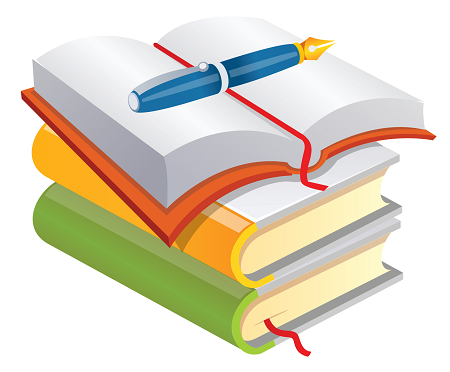 Нытва2015Рассмотрено и одобрено                                                                                 УтвержденоНа заседании П(Ц)К                                                                                         Зам.директора по УМР Протокол №_____                                                                                             ______Т.Г.Мялицинаот «___»______2015 г. Председатель_______                                                                                  Составитель:                                                               М.Г.Кылосова,             преподаватель гуманитарных   дисциплин I квалификационной категории                 Рецензенты:СОДЕРЖАНИЕПояснительная запискаЦель данного пособия – практическая помощь студенту при работе с текстом. Программой дисциплины «Русский язык» предполагается детальное рассмотрение этого раздела. Но, к сожалению, количество часов, отведенных на раздел не достаточно для полного овладения всем объемом теоретического материала. Данное пособие способствует закреплению и расширению знаний обучающихся о тексте, совершенствуя в то же время навыки конструирования текстов. В пособии также можно найти пошаговые инструкции по переработке текста. Особое внимание уделяется такой форме как реферат. Это продиктовано необходимостью подготовки к такому виду итоговой аттестации обучающихся как дипломная работа. Овладев навыками  по подбору информации, составлению плана, написанию реферата в дальнейшем обучающиеся смогут использовать данные знания и умения в дальнейшей работе. Также в пособии можно найти критерии оценки работ, что облегчит их работу с текстом. Пособие может быть использовано как на общеобразовательных дисциплинах, так и общепрофессиональных, предполагающих работу с текстовым материалом.Текст и его строениеТекст - от лат. textum - ткань; связь, соединение.Текст  Несколько предложений или абзацев, связанных в целое темой и основной мыслью. Предложения между собой соединены по смыслу и грамматически.  Словесное произведение; в художественной литературе – законченное произведение или фрагмент, составленный из знаков естественного языка и сложных эстетических знаков.Авторское сочинение без комментариев и приложений к нему.В издании – часть текста, выраженная в словесной форме, в отличие от рисунков, чертежей и формул.Типографский шрифт, кегль (размер) которого равен 20 пунктам Основные признаки текста:- несколько предложений или абзацев, связанных в целое темой и основной мыслью;                                                                                                                                    -  тематическое и композиционное единство всех его частей;                                                         - наличие грамматической связи между частями (цепная, параллельная);                         -  смысловая цельность, относительная законченность;                                                         - текст может состоять из одного абзаца, а может быть статьей, книгой.Способы связи слов в предложении и частей сложного предложения хорошо известны. А как связываются между собой предложения в тексте? Ведь предложения, разделенные точкой, не изолированы друг от друга. Между ними существует смысловая связь. Причем связанными могут быть не только предложения, расположенные рядом, но и отделенные друг от друга одним или несколькими предложениями.Смысловые отношения между предложениями различны:                                                  а) содержание одного предложения может быть противопоставлено содержанию другого;                                                                                                                                   б) содержание второго предложения может раскрывать смысл первого или пояснять один из его членов, а содержание третьего - смысл второго и т.д.Любой текст представляет собой соединение предложений по определенным правилам.Основные виды и способы переработки, сокращения текста Существует несколько видов переработки, сокращения текста: составление плана, тезисов, конспекта, реферата, аннотации.Способы сокращения текста:Исключить отдельные его частиСократить пересказ, изложение каждой частиЗаменить простые предложения более простымиПорядок сокращения текста:Прочитайте текст полностьюВыделите непонятные слова или выражения, объясните их значение.                Не понимая их, можно упустить самое важное! Составьте подробный план и наметьте части (пункты), которые можно сократитьСделайте более короткими предложенияОбратите внимание на то, чтобы при этом были сохранены ключевые слова    Алгоритм работы с научным текстом 1. Деление текста на смысловые части. 2. Определение ключевых слов каждой смысловой части 3. Формирование темы смысловой части на основе ключевых слов (разными способами). 4. Формулирование вопроса к теме смысловой части (разными способами) 5. Ответы на вопросы (в соответствии со структурной схемой вопроса) 6. Формирование обобщающих вопросов к теме всего текста (разными способами) 7. Ответы на обобщающие вопросы в соответствии со структурной схемой вопроса. Резюмирование текста. 8. Развертывание диалога на основе вопросов и ответов. 9. Составление конспекта на основе ответов на вопросы. План     План – самая краткая форма изложения текста, это название наименования его тематических частей.Различают два вида планов: простой и развернутый. Простой план предполагает деление текста на три части : вступление, основную часть, заключение. Развернутый план делит каждую из трех частей на подпункты.  Алгоритмом составления плана:
Внимательно прочтите текст хотя бы два раза. Вникните в его содержание.
Выделите основную тему и идею текста.
Разделите текст на смысловые части. Аккуратно выделите их, обозначив границы.
Найдите ключевые слова и фразы в каждой части, подчеркните их.
Определите основную мысль каждого смыслового фрагмента и озаглавьте его.
Запишите все ваши заглавия по пунктам в черновик. При необходимости внесите уточнения, выделите подпункты, сделайте план более подробным и развёрнутым.
Сверьте ещё раз ваш план с текстом. Не забывайте о распространённых ошибках, старайтесь их избегать.
Заголовки должны быть лаконичны, наиболее точно выражать мысль автора. План должен последовательно воссоздавать содержание текста. Следите за логическими связями. Важно, чтобы план соответствовал теме и идее текста.
Исправьте все недочёты, обнаруженные вами в плане, дополните его, сократите места, которые не столь важны для главной мысли текста.
Аккуратно перепишите ваш план текста в чистовик.Пример развернутого планаТема: «Семья и брак»Семья         1) сущность семьиА) понимание семьи в праве, экономике и социологииБ) семья как малая социальная группа и социальный институт         2) виды семьи                   по числу поколений                   по распределению обязанностей                   по числу детей3)    функции семьиII. Брак    1) сущность брака                            А) социологическое понимание брака                            Б) юридическое понимание брака в РФ     2) виды брака                            А) моногамия и полигамия                            Б) экзогамия и эндогамия                            В) гражданский, церковный и незарегистрированный бракIII. Институты брака и семьи в современном обществе    1)    тенденции развития   2)    способы решения проблем (Семейная политика РФ)Заключение должно повторить дело трактата и в сокращеньи обнять его снова, чтобы читатель мог повторить самому себе.Н.В. ГогольТезисыТезисы — это краткое изложение основных положений статьи, книги, доклада; это выводы, обобщения, которые читатель выписывает в виде цитат или в собственной формулировке, если они имеют характер утверждения.Чтобы правильно составить тезисы готового текста, надо научиться находить главное в тексте, в каждой его части. Составление тезисов какого-либо текста целесообразно начинать с составления плана этого текста. Каждый тезис в отличие от соответствующего пункта плана не просто называет ту или иную часть текста, озаглавливает ее, а очень коротко излагает мысль, основное положение, заключенное в этой части.Тезисы — один из наиболее сложных видов сокращения текста. Правильно составленные тезисы облегчают работу над докладом, рефератом.   ! Тезисы – один из наиболее сложных видов сокращения текста. Правильно составленные тезисы облегчают работу над докладом, рефератом.Примеры тезисов: 1. Любой текст - это языковое выражение замысла автора. 2. Алгоритм чтения определяет последовательность умственной деятельности при восприятии основных фрагментов текста. 3. Психологическая установка - это готовность человека к определенной активности, к участию в некотором процессе, к реакции на знакомый стимул или известную ситуацию. 4. При использовании интегрального алгоритма чтения формируется навык чтения, предусматривающий определенную последовательность рациональных действий в соответствии с блоками алгоритма. 5. Психологи называют пониманием установление логической связи между предметами путем использования имеющихся знаний.Образец оформления тезисовНАЗВАНИЕ ТЕЗИСОВ (НЕ БОЛЕЕ 3 СТРОК).ШРИФТ TIMES NEW ROMAN 12 PT,ЖИРНЫЙ, ЗАГЛАВНЫЕ БУКВЫФИО, курсРуководитель (должность, ФИО) (Times New Roman 12pt )Название учебного заведения, которое вы представляетеВаш электронный адрес. Шрифт Times New Roman 12pt, курсив (не более 2 строк)Тезисы доклада должны быть изложены на одной странице формата А4. Шрифт Times New Roman, кегль (размер) 12, поля слева, справа, сверху и снизу 25 мм, расстояние между строк – один интервал, красная строка 1 см. Выравнивание текста по ширине страницы.Файл с тезисами называется автор-t.doc, где автор - фамилия студента, который приедет на конференцию, написанная латинскими буквами, например, Ivanov-t.doc. Тезисы должны быть сохранены в формате Мicrosoft Word.Для большей наглядности и информативности тезисы могут включать таблицу, рисунок или схему. Схема должна быть выполнена в программах ChemDraw, ChemWindow или ISIS/Draw с использованием шрифта Arial Cyr 10 размера. Использование других графических редакторов и шрифтов крайне нежелательно. Выравнивание рисунков по центру страницы без отступа.В тезисах необходимо кратко изложить цель работы, ее основную идею, предложенный путь решения, результаты и их краткое обсуждение. Детали эксперимента описывать не следует. Просьба к руководителям – помочь студентам в работе над тезисами.Список литературы  следует оформлять по образцу данному в конце этого шаблона. Тезисы, оформленные с нарушением требований, напечатаны не будут.Литература1. Д. И. Менделеев, Изв. АН, Сер. Хим. 2008, 1, 1.2. A. M. Butlerov, Angew. Chem. Int. Ed. 2008, 1, 1.ВыпискаВыпискаНаиболее  простой вид записи — выписка (выдержка), дословная или документально точная запись частей текста.Выписка – часть документа. Она помогает собрать огромный материал и проанализировать документ.Необходимость в выписках возникает в тех случаях, когда интересующему нас вопросу посвящено не все произведение, а лишь какая-то часть, отдельные фрагменты его или когда мы знакомимся с несколькими текстами по данному вопросу. Выписки из текстов применяются при работе с любой книгой, статьей для подготовки доклада, реферата, сочинения.Выписки необходимо делать точные, заключая в кавычки подлинные  слова  автора,  т. е.  оформляя  их как  цитаты  и указывая (лучше в скобках) название произведения, главу, часть, параграф, страницу.Постоянно при чтении интересующих вас книг делайте выписки, постепенно накапливая и распределяя их по темам, и при необходимости используйте их.Конспектирование серьезных вещей                                                                                             я делаю очень тщательно, даже  теперь                                                                                    я   трачу   на это очень много   времени.                                                                                                          У меня накопился огромный архив. А.А.ЛюбищевКонспект. Тематический конспект.Конспект — это краткое письменное изложение содержания текста. Это особый вид текста, который создается в результате систематизации и обобщения первоисточника. Конспект ближе к полному, исходному тексту, он занимает больше места, чем тезисы и тем более план.Конспект - это последовательная фиксация информации, отобранной или обдуманной в процессе чтения. Конспекты бывают четырёх типов: - плановые (каждому вопросу плана соответствует определенная часть конспекта); - текстуальные (состоящие из цитат); - свободные (сочетающие выписки, цитаты, тезисы); - тематические (содержащие ответ на поставленный вопрос по нескольким источникам).Кроме конспекта, составленного по отдельному тексту (параграфа, статьи, доклада, брошюры, главы книги или ее части),  иногда  бывает необходим  конспект  по  нескольким источникам,  посвященный  одной  теме,— тематический    конспект.Порядок конспектирования:Составьте  подробный, развернутый планПроанализируйте план текста и сократите в нем те части, без которых содержание этого текста будет понято правильно и главное в нем не исчезнетЗапишите сокращенный план, некоторые его части объединитеВ каждой оставшейся части определите главное и второстепенноеПредложения со сложными синтаксическими конструкциями замените простыми предложениямиПрежде чем переписывать конспект начисто, исправьте все недочетыТребования к подготовке сообщений, докладовВыбрать тему сообщения, доклада. Она должна быть актуальной, проблемной, конкретно сформулированной.Составить план сообщений, докладов.Подобрать литературу по выбранной теме. Сделать все необходимые выписки. источников должно быть не меньше 3-х прочитать текст, разбить его смысловые  на части, выделить непонятные слова, найти их значение сделать необходимые выпискиНаписать сообщение, доклад.Сообщение, доклад должны иметь определённую структуру:ВведениеВведение содержит мотивацию и актуальность выбранной темы, цель написания сообщения, докладаОсновное содержаниеТема раскрывается на 2-3 страницах. Материал содержит различные точки зрения на излагаемую тему. Материал разбивается на смысловые части. Каждая часть заканчивается выводомЗаключениеВ заключение автор выражает своё отношение к теме. Вывод не должен противоречить  выводам каждой частиСписок используемой литературы РефератРеферат является одной из форм учебной и научно-исследовательской работы студентов.Цель написания реферата состоит в том, чтобы научить студентов связывать теорию с практикой, пользоваться литературой, статистическими данными, привить умение популярно излагать сложные вопросы. Слово «реферат» имеет два значения: 1. оно предполагает краткое изложение реферируемой научной работы, книги, статьи. 2. доклад на заданную тему, сделанный на основе критического обзора литературы и других источников.Выбор темы – ответственный момент реферата. При выборе темы необходимо ориентироваться на практическое знание этой темы.Тема реферата выбирается студентом самостоятельно и согласовывается с руководителем во избежание повторной темы на изучении данного профессионального модуля.Выбрав тему, студент приступает к изучению необходимой литературы и периодических изданий. Дословное списание с учебников, журнальных статей и других источников недопустимо.После выбора темы и изучения литературы составляется план реферата, который согласовывается с руководителем.Следующим этапом выполнения реферата является сбор практических материалов. Одновременно со сбором материала проводится его предварительная обработка, т.е. составление таблиц, графиков, схем. Этапы работы студента:выбор темы;накопление информационного материала; подготовка и написание реферата;подготовка презентации;защита реферата.План работы над  рефератом1.  Подбор материала:посещение библиотеки;просмотр информационных интернет-ресурсов2.  Изучение научных работ.3.  Изучение статей, материалов периодической печати.4.  Формирование последовательности освещения вопросов темы.5.  Оформление реферата.Целесообразно предварительно намеченный план реферата согласовать  с преподавателем.Имея предварительный план, студент обращается к библиографии (литературе).           При работе над рефератом необходимо внимательно изучить соответствующую теме литературу, включая монографии, статистические сборники, материалы, публикуемые в журналах.  Источниками фактического материала могут служить статистические сборники, газеты, журналы.Важным моментом является умение записывать информацию. Когда студент в достаточной степени накопил и изучил материал по соответствующей теме, он принимается за его систематизацию и разработку более полного плана реферата, он располагает материал в той последовательности, которая представляется ему наиболее целесообразной. Одновременно обучающийся фиксирует собственные мысли, которые он считает нужным изложить в тексте реферата.Требования к подготовке рефератаВыбрать тему реферата. Она должна быть актуальной, проблемной, конкретно сформулированнойСоставить план  рефератаПодобрать литературу по выбранной теме. Сделать все необходимые выписки. источников должно быть не меньше 3-х прочитать текст, разбить его смысловые  на части, выделить непонятные слова, найти их значение сделать необходимые выпискиНаписать рефератРеферат должен иметь определённую структуру:ВведениеВведение содержит мотивацию и актуальность выбранной темы, цель написания рефератаОсновное содержаниеТема раскрывается на 2-3 страницах. Материал содержит различные точки зрения на излагаемую тему. Материал разбивается на смысловые части. Каждая часть заканчивается выводомЗаключениеВ заключение автор выражает своё отношение к теме. Вывод не должен противоречить  выводам каждой частиСписок используемой литературы Структура и требования к содержанию рефератаРеферат должен включать:титульный лист;содержание (оглавление);основную текстовую часть работы;список использованных источников;приложения.Содержание реферата определяется «заданием» на его выполнение, которое разрабатывается руководителем совместно со студентом.Содержание (оглавление) – это перечень всех частей реферата со ссылкой на начальную страницу текста. В содержании должно быть указано название глав и параграфов в точном соответствии с их названием по тексту реферата.Образец оформления дан в приложении 3.Основная текстовая часть реферата должна быть изложена четко и логически последовательно, без длинных рассуждений, обширных выписок из учебников и другой литературы, должны быть конкретно изложены результаты работы, обоснованы имеющиеся рекомендации и предложения.Текст реферата должен быть разделен на такие обязательные части, как введение, основная часть, заключение.Во введении необходимо определить:- актуальность темы, ее значимость,- цель и задачи реферата,- краткий обзор литературы по выбранной теме.Объем введения 1-2 страницы.Основная часть имеет насколько пунктов, раскрывающих теоретическую основу темы, и должны содержать практические расчеты и примеры, с использованием данных. Здесь приводятся рисунки, графики, таблицы, диаграммы. Объем основной части 2-3 страницы.Заключение должно содержать обобщающие выводы исследований и конкретные предложения применительно к теме реферата. Объем 1-2 страницы.План рефератаРазработка избранной темы начинается с ознакомления с соответствующей литературой. Но прежде, чем приступить к ее подбору, целесообразно наметить план  работы с литературой и общий предварительный план реферата.Предварительный план реферата состоит обычно из трех-четырех вопросов, в  процессе работы он уточняется и конкретизируется.                                                План — это логическая основа реферата, от правильного его составления во  многом зависит структура, содержание, логическая связь частей.                            Целесообразно предварительно намеченный план реферата согласовать на консультации с преподавателем.План не следует излишне детализировать, в нем перечисляются основные, центральные вопросы темы в логической последовательности. Главы можно не разбивать на параграфы. Перечень основных вопросов заканчивается заключением или  краткими выводами, которые представляют обобщение важнейших положений, выдвинутых и рассмотренных в реферате.Краткое введение,Основному тексту в реферате предшествует введение. В нем необходимо показать значение, актуальность рассматриваемой проблемы, обоснованность причины выбора темы. Кроме того, следует отметить, в каких произведениях известных ученых-экономистов рассматривается изучаемая проблема, сформулировать основную задачу, которая ставится в реферате.Изложение основного содержания темыВ основной части работы большое внимание следует уделить глубокому теоретическому освещению как темы в целом, так и отдельных ее вопросов, правильно увязать теорию с практикой, конкретным фактическим и цифровым материалом. Изложение должно осуществляться в соответствии с составленным планом.Реферат должен быть написан ясным языком, без повторений, сокращений, противоречий между отдельными положениями.Оформление реферата.Работа выполняется на стандартных листах форма А4 (размеры: горизонталь – , вертикаль ). Текст печатается ярким шрифтом черного цвета (размер шрифта – 12кегель). Через 1,5 интервал между строками на одной стороне листа. Н Размеры полей страницы (не менее): левого — 30 мм, правого — 15 мм, верхнего — 20 мм, нижнего — 20 мм. Формат абзаца: полное выравнивание («по ширине»). Отступ  20мм красной строки одинаковый по всему тексту.Нумерация страниц производится в правом верхнем углу арабскими цифрами.  Каждый раздел работы начинается с новой страницы. Приводимые в тексте цитаты из  литературы, а также статистические данные должны быть снабжены соответствующими ссылками на источники, из которых они взяты, с указанием листа. Работа предоставляется в папке.составлять 15-20 мм».Каждая глава должна начинаться с нового листа (страницы), но это не относится к параграфам. При написании названия параграфов достаточно отступить от предыдущего текста на 15-20 мм.Замена слов в тексте цифрами и символами не допускается, за исключением случаев, когда при этих словах имеется числовое значение.В работе обязательно должны быть иллюстрации. К иллюстрациям относятся чертежи, схемы, графики. обозначаются не как рисунок - "Рис.". а как "Приложение" под соответствующим номером.Иллюстрации должны иметь наименование, которое помещается под схемой или рисунком после номера иллюстрации, который состоит из арабских цифр, определяющих номер главы и порядковый номер иллюстрации в пределах этой главы, разделенных точкой. Например; "Рис. 1.2" означает, что в первой главе дана вторая иллюстрация, а "Рис. 3.1" означает, что в третьей главе помещена первая иллюстрация.Цифровой материал, как правило, должен оформляться и виде таблиц. Каждая таблица должна иметь заголовок, который пишется после слова "Таблица". Название заголовка и слово "Таблица" начинают с прописной буквы, а остальные – строчные. Заголовок не подчеркивают. Перенос слов в заголовках не допускается.Название заголовка размещается симметрично таблице. В заголовке таблицы желательно указывать: наименование объекта исследования; начальный и конечный период времени, за который приводятся данные. Единица измерения в таблицах обязательна. В зависимости от содержания текста указывать ее можно либо непосредственно в названии таблицы, либо в соответствующих графах, либо самостоятельной графой в таблице.Нельзя заголовок таблицы и ее "шапку" помещать на одной странице текста, а форму - на следующей странице. "Шапка" таблицы и ее форма должны быть полностью расположены на одной стороне листа.Таблицы нумеруют также, как и иллюстрации, т.е. последовательно арабскими цифрами в пределах главы, но в отличии от иллюстрации слово "Таблица" и ее номер помещают над названием таблицы в правом верхнем углу.Заголовки граф таблицы должны начинаться с прописных букв, а подзаголовки - со строчных, если они составляют одно предложение с заголовком. Если подзаголовки самостоятельные, то они начинаются с прописных букв.Если цифровые или иные данные в какой-либо строке или графе таблицы не приводятся, то в них ставят прочерк, а не оставляют пустыми.В аналитических таблицах, где используется фактический материал за несколько лет, годы указываются цифрами, а не словами "отчетный", "плановый" и т.п. Если в таблице приводятся данные за один год, то он указывается в заголовке.Таблицу, также как и иллюстрацию, размещают после первого упоминания о ней в тексте.Формулы располагаются симметрично тексту на отдельной строке. После формулы, ставится занятая и дается в последовательности записи формулы расшифровка значений символов и числовых коэффициентов со слова "где", которое помещается в подстрочном тексте на первой строке. После слова "где" двоеточие не ставится. В расшифровке указывается единица измерения, отделенная запятой от текста расшифровки. Значение каждого символа дается с новой строки. После расшифровки каждого обозначения формулы ставится точка с запятой, а в последней расшифровке точка.Формулы в работе нумеруются арабскими цифрами в пределах главы. Номер формулы состоит из номера главы и ее порядкового номера в главе, разделенных точкой. Номер указывается с правой стороны листа в конце строки на уровне приведенной формулы в круглых скобках.Список использованной литературыВ конце реферата приводится список использованной литературы, который составляется в следующей последовательности:1. Официальные материалы (указы, законы);2. Остальные источники в алфавитном порядке фамилий авторов.Страницы должны быть пронумерованы с учётом титульного листа, который не обозначается цифрой.В приложения следует включать вспомогательные или объемные материалы, которые при изложении в основной части загромождают текст работы.Приложения даются после списка использованных источников и оформляются как продолжение работы с последующим указанием страниц.Приложения располагаются в порядке появления на них ссылок в тексте.Оформление рефератаКраевое государственное образовательное учреждение среднего профессионального образования «Нытвенский промышленно-экономический техникум»Реферат по теме «_____________»Выполнил обучающийся гр._______Ф.И.О.________________________Проверил преподаватель_______________________________Нытва 2015СОДЕРЖАНИЕКритерии оценки рефератаОценка за реферат выставляется с учетом пяти критериев: - своевременность выполнения - содержание работы- оформление работы- оформление презентации - защита.В течение семестра студенты посещают предусмотренные учебным планом аудиторные занятия по написанию реферата, производя на них сложные расчеты, получая консультации руководителя, показывая результаты проделанной работы. По истечении определенного времени студентам выставляется оценка за своевременность выполнения задания, аккуратность и прилежность при написании реферата. Если студент не посещал занятий и не отчитался о проделанной работе, или ничего не сделал, ставится оценка «неудовлетворительно».Отдельно выставляется оценка за содержание реферата:- "Отлично" ставится, если работа носит исследовательский характер, содержит грамотно изложенную теоретическую базу, глубокий финансовый анализ, характеризуется логичным, последовательным изложением материала с соответствующими выводами и обоснованными предложениями;- "Хорошо" – если работа носит исследовательский характер, содержит грамотно изложенную теоретическую базу, достаточно подробный финансовый анализ, характеризуется последовательным изложением материала с соответствующими выводами, однако с не вполне обоснованными предложениями;- "Удовлетворительно" – если работа носит исследовательский характер, содержит теоретическую главу, базируется на практическом материале, но отличается поверхностным анализом, в ней просматривается непоследовательность изложения материала, представлены необоснованные предложения;- "Неудовлетворительно" выставляется за работу которая не носит исследовательского характера, не содержит анализа, не отвечает требованиям, изложенным в методических указаниях.Подготовка и оформление презентацииВажным этапом подготовки к защите реферата является подготовка презентации. Презентация - системный итог научно -исследовательской работы студента, в нее вынесены все основные результаты научно - исследовательской деятельности.Выполнение презентаций для защиты реферата позволяет логически выстроить материал, систематизировать его, представить к защите, приобрести опыт выступления перед аудиторией, формирует коммуникативные компетенции студентов.Для оптимального отбора содержания материала работы в презентации необходимо выделить ключевые понятия, теории, проблемы, которые раскрываются в презентации в виде схем, диаграмм, таблиц, с указанием авторов. На каждом слайде определяется заголовок по содержанию материала.Оптимальное количество слайдов, предлагаемое к защите реферата – 15.Объем материала, представленного в одном слайде должен отражать в основном заголовок слайда.Для оформления слайдов презентации рекомендуется использовать простые шаблоны без анимации, соблюдать единый стиль оформления всех слайдов. Не рекомендуется на одном слайде использовать более 3 цветов:  один для фона, один для заголовков, один для текста. Смена слайдов устанавливается по щелчку без времени.Шрифт, выбираемый для презентации должен обеспечивать читаемость на экране и быть в пределах размеров - 18-72 пт, что обеспечивает презентабельность представленной информации. Шрифт на слайдах презентации должен соответствовать выбранному шаблону оформления. Не следует использовать разные шрифты в одной презентации. При копировании текста из программы Word на слайд он должен быть вставлен в текстовые рамки на слайде.Алгоритм выстраивания презентации соответствует логической структуре работы и отражает последовательность ее этапов. Независимо от алгоритма выстраивания презентации, следующие слайды являются обязательными.- В содержание первого слайда выносится полное наименование образовательного учреждения, согласно уставу, тема реферата,  фамилия, имя, отчество студента, фамилия, имя, отчество руководителя.Слайды с заголовком - Понятийный аппарат исследования- Слайд – Объект исследования и предмет исследования- Слайд - Цель исследования и задачи исследованияСлайды с теоретическими положениями, выносимыми на защиту.- Слайды, иллюстрирующие этапы и результаты и  качественные  опытно части работы.- Последний слайд – Спасибо за внимание.В презентации материал целесообразнее представлять в виде таблиц, моделей, программ.В практической части работы рекомендуется использовать фотографии, графики, диаграммы, таблицы, рекомендации, характеристики.На слайде с результатами исследования рекомендуется представлять обобщенные результаты организационного этапа по проблеме исследования.На слайде по результатам оценочного этапа практической части работы следует представить динамику результатов исследования по обозначенной проблеме.Требования к презентацииТехнические требования для презентацииСуммарный объем работы не должен превышать 10Мб. Презентации выполняются в формате MS Power Point, версия не ниже 97-2003 (файл, в формате pps. Для PowerPoint).Максимальное количество слайдов – 10.Продолжительность демонстрации презентации не более 10 минут.В презентации обязательно должны присутствовать ссылки на список авторов с контактной информацией; источники, информация, из которых использовалась при создании презентации.Содердательная составляющая презентацииСоответствие заявленной теме.Соответствие названия содержанию презентации.Уровень владения материалом.Логичность содержания презентации.Интересное представление заявленной темы.  Законченность работы.Отсутствие теоретических ошибок, грамотность.Дизайн презентацииСоответствие оформления содержанию презентации.Оригинальность оформления, качество исполнения работы.Эргономичность, удобная навигация, удобный режим смены слайдов.Количество используемых возможностей программы Power Point (вставка текста, фото, звука, объектов WordArt, анимации на смену слайдов и на отдельные  объекты, использование гиперссылок и управляющих кнопок и т.п.).Критерии оценки выступления с использованием электронной презентацииМаксимум –63  балла                                        «5» - 51– 63 баллов                                 «4» -36 – 50 баллов                                   «3» - менее 35 балловЗащита реферата    Защита проходит  реферата по графику, определенному преподавателем.  За 2-3 недели до защиты сдать сообщение, доклад, реферат на рецензирование.Выступление не должно быть больше 7 минут. Автор называет тему сообщения, доклада, реферата и объясняет свой выбор и актуальность темы. Далее кратко характеризуются использованные источники. Затем кратко излагаются основные идеи работы и выводы. В ходе выступления обязательно высказывается своё аргументированное мнениеСлушатели задают вопросы. Отвечать нужно кратко, корректно и чёткоЗачитывается рецензия (если имеется)Заключительное слово автораЦелесообразно тезисы выступления, а точнее — обозначение разделов и подразделов реферата, сокращенное изложение основного материала (определение важнейших понятий, упоминание цифр и фактов, формулировка выводов) размножить и раздать студентам как материал для последующего обсуждения.Заканчивая подготовку к выступлению с рефератом на семинарском занятии, полезно прочитать весь его текст «для себя». Это будет способствовать закреплению материала в памяти и позволит во время выступления либо совсем не заглядывать в конспект (план, текст), либо свести обращения к нему до минимума. После обсуждения реферата в группе работа студента оценивается преподавателем и возможно принятие решения о дальнейшей разработке этой темы автором для написания конкурсной работы.При оценке работы учитывается:содержание,степень самостоятельности студента при ее выполнении,  оригинальность,  оформление работы в соответствии с требованиями,владение практическими навыками и знаниями при защите работы,соблюдение графика защиты работы.Если реферат не засчитывается, то с учетом замечаний он должен быть переработан. Памятка для оппонентаВысказать общее впечатление о работе или устном выступленииОценитьЗнание материалаЛогику изложенияУмение сравнивать, выделять главноеУмение отстаивать свою точку зренияРечь: эмоциональность, грамотностьСделать вывод о работе и оценить еёРецензияОценка текста — это выражение отношения читателя к тому, что и как написано, выражение того, с чем вы согласны и с чем не согласны с автором, о чем, по вашему мнению, написано хорошо, а о чем — не очень хорошо или совсем плохо, что в тексте лишнее, а чего не хватает. Чтобы оценивать текст, надо знать не только основные требования, предъявляемые к тексту, правила его построения, но и проблему, вопросы, о которых в нем говорится.Оценку текста называют отзывом или рецензией.Слово «рецензия» (отзыв, критический разбор и оценка художественного или научного произведения) закрепилось в литературном языке в конце XVIII - начале XIX века (от лат. - осмотр, обследование). Рецензия (от лат. — рассмотрение, обследование) — письменный разбор, отзыв, содержащий критическую оценку научного, художественного и т. п. произведения, спектакля, концерта, кинофильма. (Из толкового словаря.) Рецензия является жанром литературной критики, но в то же время её справедливо считают и жанром библиографии (она возникла из библиографического описания книги). Обычно в рецензии одновременно даётся библиографическое описание книги, информация о её содержании, композиции, поднятых в ней проблемах. Присутствует также критический разбор и оценка книги, её темы, идейного содержания, языка и стиля, указывается значение в ряду других работ писателя, её роль в литературном процессе и в обществе. Всё это сближает рецензию с критической статьёй, однако она меньше по объёму.Условно выделяются следующие основные виды рецензии:а) небольшая критическая или публицистическая статья (часто полемического характера), в которой рассматриваемое произведение является поводом для обсуждения актуальных общественных или литературных проблем;б) эссе - это в большей степени лирическое размышление автора рецензии, навеянное чтением произведения, чем его истолкование;в)  развёрнутая аннотация, в которой раскрывается содержание произведения, особенности композиции, полиграфическое исполнение, мастерство иллюстратора и одновременно содержится его оценка (часто в самом подборе материала);г) авторецензия, в которой излагается взгляд автора на своё произведение (ученики могут писать авторецензии на свои сочинения).Рецензия, включающая несколько художественных произведений, объединённых по тематическому, сюжетному, хронологическому признаку, становится обзором.План написания рецензии на художественный текстВнимательно прочитайте (и перечитайте) рецензируемый текст.Укажите название книги (рассказа, статьи), где и когда опубликованаУважите ее тему (о чем в ней рассказывается) и главную мысль.В чем художественное своеобразие книги: язык и стиль произведения, мастерство автора в изображении персонажейВаша общая оценка прочитанногоГлавное: высказывайте свое мнение, рассуждайте, анализируйте, не подменяйте оценку пересказом содержания.Рецензия на художественное произведение   Повесть Б. Васильева «А зори здесь тихие…» - одно из многих произведений литературы, посвященное подвигу русских солдат в годы Великой Отечественной войны. Но эта повесть не просто о солдатах, сражавшихся за победу, а о судьбах совсем юных девушек, вставших на защиту Отечества.            Действие повести разворачивается на 171  железнодорожном разъезде в мае 1942  года. Автор повести этим показал, что победа в боях «местного» значения оплачена такой же кровью, как и при масштабных сражениях. Это является идеей произведения.            В повести действуют шесть главных героев: пять девушек-зенитчиц и старшина Васков.            Федоту Васкову тридцать два года. По окончании четырех классов полковой школы он за десять лет дослужился до старшинского звания. После  финской войны его бросила жена, а сына он вытребовал через суд и отправил к матери в деревню, где его убили немцы. Это горе состарило старшину, он кажется суровым, черствым.            У каждой девушки до войны была своя судьба, они мечтали о счастливом будущем, но их общей судьбой стала война и трагическая гибель. Ценой своих жизней они выполнили приказ.            «У войны не женское лицо», понятия «женщина» и «война» несовместимы и противоестественны. Автор повести, описывая быт героинь, как бы противопоставляет их суровую солдатскую службу и редкие часы отдыха, когда бойцы предстают молодыми девушками, которые хотят быть красивыми,  счастливыми, несмотря на тяготы войны.            Война в повести Б. Васильева представлена не громкими сражениями, сложными военными операциями, а будничной службой , которую несут хрупкие, еще совсем юные девушки. Это подчеркивает и простой язык разговорной речи, которым автор описывает несправедливость и жестокость войны.            Одной из особенностей произведения является вставная новелла. Автор повествует там о прошлой  мирной жизни героинь. Там они счастливы и беззаботны. Описание природы в произведении в виде красивых пейзажей  противопоставляется ужасу и грязи войны. Как будто вся живая природа взывает к разуму людей: «Прекратите войну, остановитесь!»            Повесть поражает глубиной трагизма судеб главных героев. Произведение заставляет по-новому задуматься над последствиями, которые несет за собой война. В одно мгновение мирная жизнь, мечты о будущем превратились в кровь и смерть. Наш мир также хрупок, как и героини повести, и также не совместим с убийствами и войнами. КГАОУ СПО «НПЭТ»Р Е Ц Е Н З И Яна рефератпо учебной дисциплине__________________________________________Обучающегося ______________________________________________________________________________________________________________Группы              _______________________________________________________Специальность ______________________________________________________________________________________________________________Объем выполненной работы: ____________________________________________________________________________________________________________________________________________________________________________Положительные стороны работы: ___________________________________________________________________________________________________________________________________________________________________________________________________________________________________________________________________________________________________________________________________________________________________________________________________________________________________________________________________________________________________________________Отрицательные стороны работы: ___________________________________________________________________________________________________________________________________________________________________________________________________________________________________________________________________________________________________________________________________________________________________________________________________________________________________________________________________________________________________________________Предложения рецензента: ___________________________________________________________________________________________________________________________________________________________________________________________________________________________________________________________________________________________________________________Общая оценка работы: ______________________________________________Рецензент: «___»_________20__гАннотацияАннотация  (от  лат.  — замечание) — краткая характеристика книги, статьи и т. п., излагающая их содержание (обычно в виде перечня главнейших вопросов) и дающая иногда их оценку.  (Словарь русского языка.)Если в реферате статья сокращается в 3—4 раза, а большие тексты,  книги — в   10—20  и  более  раз,  то  аннотация — эти текст из 3—4 предложений, иногда и меньше, независимо   от   объема   основного   текста. Аннотация — это своего рода реклама, которая должна заинтересовать читателя, передать суть книги.Аннотация имеется почти в каждой книге, она помещается на обратной стороне титульного листа или в конце книги.Строение аннотацииБиблиографическое описание.Мертлик Р.                                                                                  .Античные легенды и сказания. / Пер. с чеш. – М.: Республика, 1992.- 479с.Текст аннотации. В книге известного специалиста по античной литературе собраны самые знаменитые древнегреческие мифы, веками восхищавшие людей. Именно они лежат в основе западноевропейской культуры и до сих пор вдохновляют читателей, поэтов и художников. Знакомство с ними доставит вам немало приятных минут.Рассчитана на широкий круг читателей.Основные требования к аннотации•  Композиция должна быть внутренне логичной и может отличаться от композиции исходного текста.•  Отбор сведений, формулировка и их расположение зависят от характера аннотации.•  Язык должен отличаться лаконичностью, простотой и ясностью.                                                   •  Аннотация не должна содержать отрицательной оценки аннотируемого произведения.Разновидности аннотаций          •  справочная (информативная);•  рекомендательная (с элементами оценки);•  от издательства;•  от автора;•  от составителя.Аннотация к книгеАннотация к книге обычно состоит из двух частей. В первой части формулируется основная тема книги, статьи; во второй части перечисляются (называются) основные положения.

Субъект действия в аннотации обычно не называется, потому что он ясен, известен из контекста; активнее употребляются пассивные конструкции (глагольные и причастные).

Образец аннотации:
Фролов И. Г. Глобальные проблемы, человек и судьбы человечества // Философия и политика в современном мире. — М.: Наука, 1989.-С. 44–60. Статья посвящена влиянию глобальных проблем на различные стороны жизни человека и на решение вопроса о будущем цивилизации. В статье рассматриваются пути и методы решения глобальных проблем мыслителями различных направлений.

Образцы клишированных аннотаций

В книге исследуется (что?)…
Показан (что?)…
Большое место в работе занимает рассмотрение (чего?)…

В монографии дается характеристика (чего?)…
Исследование ведется через рассмотрение таких проблем, как…

В книге анализируется (что?)…
Главное внимание обращается (на что?)…

Используя (что?), автор излагает (что?)…
Отмечается, что…
Подчеркивается, что…

В книге дается (что?)…
Раскрываются (что?)…
Описываются (что?)…
Особое внимание уделяется вопросам (чего?)…

В работе нашли отражение разработка проблем (чего?), вопросы (чего?)…
Показывается (творческий) характер (чего?)…
Устанавливаются критерии (чего?)…

В книге подробно освещаются (что?)…
Характеризуется (что?)…
Рассматривается (что?)…Список литературыВласенков А.И., Рыбченкова Л.М. Методические рекомендации к учебному пособию «Русский язык. Грамматика. Текст. Стили речи. 10-11 классы»: Кн. Для учителя. – 2-ое изд. – М.: Просвещение. 2011. – 112с.Кохтев Н.Н. Риторика: Учебное пособие для учащихся 8-11 кл. учеб. Заведений с углубленным изучением гуманитарных предметов. М.: Просвещение, 2004. – 207 с.Петрякова А.Г. Культура речи: Практикум для 10-11 кл.- М.: Издат. Центр «Академия»; Флинта, 2006. – 128 с.Экзаменационные вопросы и ответы. Русский язык. 9и11 выпускные классы: Учеб.пособие. – М.: АСТ-ПРЕСС, 2000. 400 с. 1. Пояснительная записка                                                                          42. Текст и его строение                                                                              53. Основные виды и способы переработки, сокращения текста            64. План                                                                                                         7 5. пример развернутого плана                                                                   8                                                                                                                                                                                                                                                                                     6. Тезисы.                                                                                                     97. Образец оформления тезисов                                                               108. Выписки.                                                                                                 11                                                                                               9. Конспект. Тематический конспект.                                                      1210.    Требования к подготовке сообщений, докладов                            13                11. Реферат                                                                                                  1412. План работы над рефератом                                                                1513. Требования к подготовке реферата                                                    1614. Структура и требования к содержанию реферата                            17 15. План реферата                                                                                      1816. Оформление реферата                                                                             19-2317. Критерии оценки реферата                                                                 2418.  Подготовка и оформление презентации                                           2519. Требования к презентации                                                                  2520. Критерии оценки выступления с использованием электронной презентации                                                                                                 27-2921.  Защита реферата                                                                                  30-3422. Рецензия                                                                                                 3523. Рецензия на реферат                                                                             3624. Аннотация                                                                                              3725. Список используемой литературы                                                      38стр.І. Введение ІІ. Основная часть1.1 1.2. 1.3 ІІІ. ЗаключениеСписок литературыПриложенияОбучающийся______________________________________________Тема выступления ___________________________________________________________________________Обучающийся______________________________________________Тема выступления ___________________________________________________________________________Обучающийся______________________________________________Тема выступления ___________________________________________________________________________Обучающийся______________________________________________Тема выступления ___________________________________________________________________________Обучающийся______________________________________________Тема выступления ___________________________________________________________________________Баллы:0 – позиция отсутствует1 – слабо2 – хорошо3 – отличноСамооценка  выступающегоСредняя оценка группыОценка преподавателяИтоговая оценкаТребованияСамооценка  выступающегоСредняя оценка группыОценка преподавателяИтоговая оценкаСтруктура (до 9 баллов)Структура (до 9 баллов)Структура (до 9 баллов)Структура (до 9 баллов)Структура (до 9 баллов)количество слайдов соответствует содержанию и продолжительности выступления (для 7-минутного выступления рекомендуется использовать не более 10 слайдов)наличие титульного слайдаоформлены ссылки на все использованные источникиТекст на слайдах (до 6 баллов)Текст на слайдах (до 6 баллов)Текст на слайдах (до 6 баллов)Текст на слайдах (до 6 баллов)Текст на слайдах (до 6 баллов)текст на слайде представляет собой опорный конспект (ключевые слова, маркированный или нумерованный список), без полных предложенийнаиболее важная информация выделяется с помощью цвета, размера, эффектов анимации и т.д.Наглядность (до 9 баллов)Наглядность (до 9 баллов)Наглядность (до 9 баллов)Наглядность (до 9 баллов)Наглядность (до 9 баллов)иллюстрации помогают наиболее полно раскрыть тему, не отвлекают от содержания иллюстрации хорошего качества, с четким изображениемиспользуются средства наглядности информации (таблицы, схемы, графики и т. д.)Дизайн и настройка (до 12 баллов)Дизайн и настройка (до 12 баллов)Дизайн и настройка (до 12 баллов)Дизайн и настройка (до 12 баллов)Дизайн и настройка (до 12 баллов)оформление слайдов соответствует теме, не препятствует восприятию содержания для всех слайдов презентации используется один и тот же шаблон оформлениятекст легко читается презентация не перегружена эффектамиСодержание (до 9 баллов)Содержание (до 9 баллов)Содержание (до 9 баллов)Содержание (до 9 баллов)Содержание (до 9 баллов)презентация отражает основные этапы реферата (проблема, цель, гипотеза, ход работы, выводы, ресурсы)содержит ценную, полную, понятную информацию по теме проектаошибки и опечатки отсутствуютТребования к выступлению (до 18 баллов)Требования к выступлению (до 18 баллов)Требования к выступлению (до 18 баллов)Требования к выступлению (до 18 баллов)Требования к выступлению (до 18 баллов)выступающий свободно владеет содержанием, ясно излагает идеивыступающий свободно и корректно отвечает на вопросы и замечания аудитории электронная презентация служит иллюстрацией к выступлению, но не заменяет еговыступающий обращается к аудитории, поддерживает контакт с нейпри необходимости выступающий может легко перейти к любому слайду своей презентациив выступлении отражен вклад каждого участника в работу группы (по возможности)Общее количество балловОценка